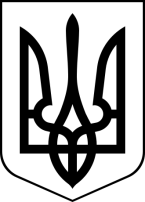 БРОСКІВСЬКИЙ ЗАКЛАД  ЗАГАЛЬНОЇ СЕРЕДНЬОЇ ОСВІТИСАФ'ЯНІВСЬКОЇ СІЛЬСЬКОЇ РАДИІЗМАЇЛЬСЬКОГО РАЙОНУ ОДЕСЬКОЇ ОБЛАСТІНАКАЗ24.10.2022                                                                                                     № 132/ОПро підсумки проведення тижня початкової школи       Згідно річного плану роботи Бросківського закладу з 17.10 по 21.10 2022 року з метою створення сприятливих умов щодо підвищення рівня зацікавленості учнів у вивчені предметів у початкових класах, створення сприятливого освітнього середовища щодо формування предметних та ключових компетентностей учнів  в закладі проводився тиждень початкової школи.        Найважливішим із завдань сучасної початкової школи є розвиток пізнавальної активності здобувачів освіти, формування у них допитливості, патріотичності, бажання пізнавати нове. Збільшення навчального навантаження на заняттях примушує вчителя замислитись над тим, як підтримувати інтерес молодших школярів до навчання.       Одним  з найбільш дієвих способів формування нового ставлення до навчання і пізнання є проведення тижня початкової школи.       План проведення містив багато цікавих та змістовних заходів.(додаток) Вже по завершенню тижня можна сказати, що сподівання учасників на отримання позитивних емоцій справдилися.       Головна організаторська роль належала учителям. Їх ентузіазм, творчий підхід допомогли зробити цей тиждень справжнім улюбленим святом як для дітей так і для дорослих.        Конкурси, ігри, змагання розвивали творчість учнів, вчили бути спостережливими, кмітливими та креативними.        Так,  учні 4-А класу із класоводом Рубцовою Н.О., починаючи з ранкової зустрічі працювали над темою «Хліб усьому голова», так як 16 жовтня – Всесвітній день хліба. Діти ознайомились з презентацією «Хліб усьому голова». Вивчили пам’ятку правил поводження з хлібом. Створили проєкт «Від поля до столу». Наталія Олександрівна разом із асистентом – Катериною Геннадіївною провели гру «Відгадай найбільше виробів із борошна», результати були представлені у вигляді презентації.       Учні 4-Б класу разом із класоводом Фільчаковою В.І. прийняли участь у спортивних змаганнях «Наші хлоп’ята – спортивні козачата», на яких хлопці уявили себе справжніми козаками, змагалися в спритності, силі, швидкості та допомагали товаришам втекти з полону, перебираючись через уявну річку, швидше добігти до куреня. По закінченні гри діти отримали грамоти. Валентина Іванівна з дітьми прийняли участь в інтелектуальній грі «Ой яка чудова українська мова» де познайомились з мовними  цікавинками. Учні із задоволенням прийняли участь в іграх, розвагах, розгадували кросворди, працювали в парах, групах.        Наталія Юріївна Колісницька разом зі своїми учнями – третьокласниками провели свято «Осінь в гості завітала». На свято завітала сама пані Осінь, яка показала красу та багатство осінньої пори. Вчителька розвивала навички спілкування, , культури поведінки, виховувала любов до рідної землі, свого краю. Діти читали вірші, розгадували загадки, співали пісні на осінню тематитку, розповідали про традиції та звичаї українського народу. Учні прийняли активну участь в осінній благодійній ярмарці «Освіта Одещини, вдяка Героям».       Учні Михальченко Н.К. разом з бібліотекарем Руснак Л.О. відвідали літературну композицію «Книга – друг людини». Діти декламували вірші, прислів’я про книгу, подорожуючи по станціям:Літературна;Спортивна;Народна;Загадкова.       В бібліотеці пройшла екскурсія до міста Читайликів, під час якої діти пригадали народні казки, збагатили свій читацький досвід, творчу уяву. А по закінченню свята подарували книжки для бібліотеки. Учні разом із своїм класоводом, Ніною Климівною, взяли участь у конкурсі малюнків «У спорті наша сила».       Класоводами 2-х класів Діденко Д.О. та Іовчевою В.В., були проведені цікаві подорожі «Барвінкова, веселкова, початкова наша школа», «Дбай про інших», конкурс малюнків «Мої дідусі та бабусі». Вікторією Вікторівною був проведений відкритий ляльковий театр «10 правил дорожнього руху»(сценарій вчителька написала сама). Діти в ігровій формі повторили правила маленького пішохода. Учні прийняли участь у флешмобі «Осінні вітражі: красота, красота я тебе з’їм», вони разом з батьками готували смачні страви у вигляді різних цікавих тваринок, квітів, використовуючи тільки корисну та поживну їжу. Провели малюнковий звіт добрих справ «День добра».       Класоводи перших класів – Ткаченко Т.Д., Ющенко А.В., з метою виховання доброти, бажання піклуватись про своїх домашніх тварин переглянули усний журнал «Домашні улюбленці. Найдивовижніші тварини нашої планети.»       Протягом тижня був проведений шкільний тур конкурсу знавців української мови ім. П. Яцика. в конкурсі прийняли участь 10 учнів 3-4 класів.(Чужук К., Дроботенко Н.(4-Акл.), Бойченко В., Кисельова М.(4-Бкл.), Вербенко А., Залож Ф., Мельниченко А., Шестюк А.(3-А кл.), Кравченко Р., Кедік П.(3-Б кл.)).       Виходячи з вищезазначеногоН А К А З У Ю:1. Вважати підготовку та проведення тематичних заходів в рамках Тижня на достатньому методичному рівні.2. Відзначити  роботу з планування й проведення Тижня керівника методичного об’єднання вчителів початкових класів Фільчакову В.І. 3. Заступнику директора з навчально-виховної роботи Лепській Н.І.:   3.1. Щорічно організовувати проведення  тижня  початкових класів. 3.2. Сприяти співпраці вчителів початкових класів з іншими педагогічними працівниками закладу освіти та проведенню позакласної роботи, творчому і професійному зростанню педагогів.4. Учителям початкових класів:   4.1. Продовжувати впроваджувати в освітній процес комунікативні компетентності.4.2. Використовувати інтерактивні й інноваційні технології Нової української школи в освітньому процесі під час проведення тижня початкової школи.5. Учителям 4-х класів Рубцовій Н.О., Фільчаковій І.І. організувати співпрацю з педагогічними працівниками середньої ланки для поглибленого вивчення індивідуальних та психофізичних особливостей учнів, які перейдуть до 5-их класів6. Контроль за виконанням наказу покласти на заступника директора з навчально-виховної роботи Лепську Н.І.Директор                                                                         Алла ВОДЗЯНОВСЬКАЗ наказом ознайомлені:Лепська Н. І.Фільчакова В. І.Рубцова Н. О.                                                                                                      ДодатокТиждень початкової школи17.10.2022 – 21.10.2022День тижняНазва заходуВідповідальний Понеділок 17.10Спортивне змагання «Наші хлоп’ята – спортивні козачата»Фільчакова В.І.4-Б кл.Понеділок 17.10Конкурс малюнків «У спорті наша сила»Михальченко Н.К.3-Б кл.Понеділок 17.10Презентація «Малечі про козаків»Ткаченко Т.Д.1-А кл.Вівторок 18.10Усний журнал «Домашні улюбленці».Фотовиставка «Найдивовижніші тварини нашої планети»Ткаченко Т.Д.1-А кл.Вівторок 18.10Усний журнал «Хліб усьому голова»Рубцова Н.О.4-А кл.Вівторок 18.10Уявна подорож «Барвінкова, веселкова початкова наша школа»Діденко Д.О. 2-А кл.Середа19.10Шкільний турнір знавців української мови ім. П.ЯцикаФільчакова В.І.4-Б кл.Середа19.10Літературна композиція «Книга-друг людини»Михальченко Н.К.3-Б кл.Середа19.10«День добра»- малюнковий звіт добрих справІовчева В.В.2-Б кл.Четвер20.10Свято осеніКолісницька Н.Ю.3-А кл.Четвер20.10Виховний захід «Дбай про інших!» Конкурс малюнківДіденко Д.О. 2-А кл.Четвер20.10«Наше шкільне життя». Вікторина Ющенко А.В.1-Б кл.П’ятниця 21.10Інтелектуальна гра «Ой, яка чудова українська мова»Фільчакова В.І.4-Б кл.П’ятниця 21.10Відкритий ляльковий театр «10 правил дорожнього руху»Іовчева В.В.2-Б кл.П’ятниця 21.10Подорож в країну хліба. Гра-вікторина «Від поля до столу»Рубцова Н.О.4-А кл.